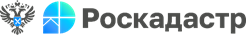 Анонс вебинара «Как не ошибиться при оформлении публичных сервитутов?»29 июня в 10:00 (Мск) ждем вас на вебинаре, посвященном установлению публичных сервитутов.Участие в вебинаре об установлении публичных сервитутов позволит правильно оформить документы без ошибок.В первую очередь, вебинар адресован органам исполнительной государственной власти и местного самоуправления. Вы узнаете не только обо всех правовых нюансах, но и о том, какие документы дают возможность внести в реестр границ сведения о публичном сервитуте с первого раза.Какие документы нужны, чтобы внести сведения о публичном сервитуте в реестр границ?Какие требования действуют для графического описания местоположения границ?Как грамотно сформировать электронные документы?Но главное, помимо развернутых ответов на эти вопросы, вы получите примеры верного описания местоположения границ публичного сервитута.Плюс на вебинаре мы разберем ошибки, которые встречаются в документах о внесении либо аннулировании сведений про публичные сервитуты.Благодаря участию в вебинаре вы решите типичные проблемы установления публичного сервитута.В дополнение вы узнаете, как получить сведения про объекты реестра границ и в каких случаях лучше запросить те или иные выписки.Наши лекторы – представители филиала Роскадастра по Архангельской области и Ненецкому автономному округу:Светлана Хилова, начальник отдела инфраструктуры пространственных данных;Анастасия Момотова, начальник отдела подготовки сведений.Поделится практикой оформления публичного сервитута приглашенный эксперт. Это Марина Юркина, начальник группы по работе с имуществом из ООО «Газпром газораспределение Архангельск». Она расскажет о взаимодействии с органами власти от момента подачи ходатайства до принятия решения установить публичный сервитут.Задавайте вопросы не только на вебинаре, но и направив их заранее на электронный адрес infowebinar@kadastr.ru.Чтобы узнать подробнее о мероприятии, звоните по тел.: 8 (8182) 22-90-02.Продолжительность вебинара – 120 мин., стоимость участия – 2000 руб.Оплата принимается до 27 июня включительно.Заключаем договоры с организациями.Подключайтесь! Будет интересно.______________________________Контакты для СМИ:Горбатюк Ольга Сергеевна,Инженер 1 категорииФилиала ППК «Роскадастр»8 (4852) 59-82-00 доб. 24-56